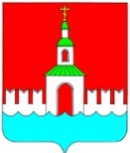  АДМИНИСТРАЦИЯ ЮРЬЕВЕЦКОГОМУНИЦИПАЛЬНОГО РАЙОНАИВАНОВСКОЙ ОБЛАСТИПОСТАНОВЛЕНИЕ	от  10.01.2020  № 04	     г. ЮрьевецО внесении изменений в постановление администрации Юрьевецкого муниципального района от 21.05.2013 № 259  «О предоставлении гражданами, замещающими должности муниципальной службы в органах местного самоуправления Юрьевецкого муниципального района, сведений о своих расходах, а также о расходах своих супруги (супруга) и несовершеннолетних детей»В целях приведения нормативного правового акта в соответствие с действующим законодательством и на основании протеста прокуратуры Юрьевецкого района от 31.12.2019 № 02-16-19, администрация Юрьевецкого муниципального района,Постановляет:1. Внести в постановление администрации Юрьевецкого муниципального района от 21.05.2013 № 259  «О предоставлении гражданами, замещающими должности муниципальной службы в органах местного самоуправления Юрьевецкого муниципального района, сведений о своих расходах, а также о расходах своих супруги (супруга) и несовершеннолетних детей» следующие изменения:1.1. п. 3, п. 4 постановления – отменить. 2. Настоящее постановление вступает в силе с момента подписания. Глава Юрьевецкого муниципального района 						Ю.И. Тимошенко 